Tuition Schedule
Master of Science in Nutrition and Integrative Health
with a concentration in Community Nutrition Education
Spring 2020 Class for IIN graduates

Maryland University of Integrative Health (MUIH) sets tuition rates 
annually for the academic year. The tuition rate per credit varies based 
on the course prefix (department providing the course). The following tuition 
rates per credit apply for the 2019-2020 academic year (September – August): 
NUTR $894/credit; ISCI $894/credit; RSCH $894/credit; All others $870/credit.

This chart represents the number of credits and their cost for the suggested 
sequence of courses in the Nutrition and Integrative Health masters program.
The cost per trimester varies based on the number of credits taken.

Students who have graduated from Institute for Integrative Nutrition receive 
advanced standing for 5.50 credits.*Prices subject to change. Tuition costs are for illustrative purposes based on academic year 2019-2020 tuition rates. 
**Includes 3-credit chemistry prerequisite course. 
For a list of applicable fees, see Tuition and Fees page at www.muih.edu. 
MUIH reserves the right to increase tuition rates and fees at any point in the academic year.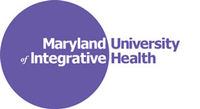 Office of Graduate Admissions
7750 Montpelier Road
Laurel, Maryland 20723
410-888-9048 ext. 6647
admissions@muih.edu
www.muih.eduRev:2/4/19TrimesterCreditsTuition*1**23456SubtotalAdvanced standingTotal8.006.508.509.508.503.5044.505.5050.007,152.005,739.007,599.008,421.007,479.003,129.0039,519.00